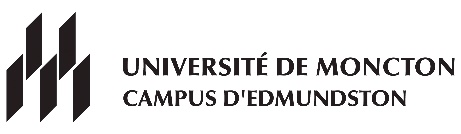 B design intérieur Automne 2021- Inscrire 1 cours de français. Consulter le répertoire à l’adresse suivante : http://socrate.umoncton.ca    LundiLundiMardiMardiMercrediMercrediJeudiVendrediARVI1550NRC 2993ARVI1550NRC 2993FASS1000NRC 3029FASS1000NRC 3029ARVI1550NRC 2993ARVI1550NRC 2993FASS1000NRC 3029FASS1000NRC 30298h30ARVI1550NRC 2993ARVI1550NRC 2993FASS1000NRC 3029FASS1000NRC 3029ARVI1550NRC 2993ARVI1550NRC 2993FASS1000NRC 3029FASS1000NRC 3029ARVI1550NRC 2993ARVI1550NRC 2993FASS1000NRC 3029FASS1000NRC 3029ARVI1550NRC 2993ARVI1550NRC 2993ARVI1550NRC 2993ARVI1550NRC 299310h00ARVI1550NRC 2993ARVI1550NRC 2993ARVI1550NRC 2993ARVI1550NRC 2993ARVI1550NRC 2993ARVI1550NRC 299311h30PAUSEPAUSEPAUSEPAUSEPAUSEPAUSEPAUSEPAUSEPAUSEPAUSEPAUSE12h00FASS1000NRC 3029FASS1000NRC 3029FASS1000NRC 3029FASS1000NRC 302913h30FASS1000NRC 3029FASS1000NRC 3029FASS1000NRC 3029FASS1000NRC 3029FASS1000NRC 3029FASS1000NRC 302915h0016h30ARVI1304NRC 2992ARVI1304NRC 2992ARVI1804NRC 2994ARVI1804NRC 299418h00ARVI1304NRC 2992ARVI1304NRC 2992ARVI1804NRC 2994ARVI1804NRC 2994ouARVI1304NRC 2992ARVI1304NRC 2992ARVI1804NRC 2994ARVI1804NRC 299418h30ARVI1304NRC 2992ARVI1304NRC 2992ARVI1804NRC 2994ARVI1804NRC 2994ARVI1304NRC 2992ARVI1304NRC 2992ARVI1804NRC 2994ARVI1804NRC 2994